SWYDDI GWAG I GYFLOGWYR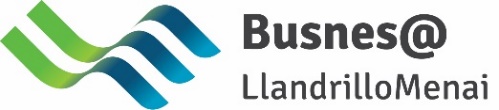 EMPLOYER JOB VACANCIESTEITL Y SWYDD / JOB TITLEEnw'r Cyflogwr / Employer NameEnw Cyswllt / Contact Name(i’n deunydd swyddfa yn unig / our office use only)Enw Cyswllt / Contact Name(i’n deunydd swyddfa yn unig / our office use only)Rhif Ffôn cyswllt / Contact Phone Number(i’n deunydd swyddfa yn unig / our office use only)Rhif Ffôn cyswllt / Contact Phone Number(i’n deunydd swyddfa yn unig / our office use only)Cyfeiriad E-bost cyswllt / Contact E-mail address(i’n deunydd swyddfa yn unig / our office use only)Cyfeiriad E-bost cyswllt / Contact E-mail address(i’n deunydd swyddfa yn unig / our office use only)PRENTIS / APPRENTICERhowch X mewn y blwch perthnasol / Put X in the appropriate boxPRENTIS / APPRENTICERhowch X mewn y blwch perthnasol / Put X in the appropriate boxPRENTIS / APPRENTICERhowch X mewn y blwch perthnasol / Put X in the appropriate boxPRENTIS / APPRENTICERhowch X mewn y blwch perthnasol / Put X in the appropriate boxPRENTIS / APPRENTICERhowch X mewn y blwch perthnasol / Put X in the appropriate boxYdych chi wedi cael Prentis yn y gorffennol?Have you ever had an Apprentice in the past?Do YesNaddo  NoOs wnaethoch nodi ‘Na’, a hoffech i YDB gysylltu â chi i drafod ymhellach?If you noted ‘No’, would you like a BDA to contact you to discuss further? (unless you’ve already spoken to a member of our team)Os wnaethoch nodi ‘Na’, a hoffech i YDB gysylltu â chi i drafod ymhellach?If you noted ‘No’, would you like a BDA to contact you to discuss further? (unless you’ve already spoken to a member of our team)Os wnaethoch nodi ‘Na’, a hoffech i YDB gysylltu â chi i drafod ymhellach?If you noted ‘No’, would you like a BDA to contact you to discuss further? (unless you’ve already spoken to a member of our team)BaseYesLLEOLIAD Y SWYDD / VACANCY LOCATIONLLEOLIAD Y SWYDD / VACANCY LOCATIONLLEOLIAD Y SWYDD / VACANCY LOCATIONLLEOLIAD Y SWYDD / VACANCY LOCATIONSir / CountySir / CountySir / CountyEnw’r Dref / Town NameRhowch X yn mewn un blwch / Put X in one box onlyGwyneddRhowch X yn mewn un blwch / Put X in one box onlyYnys Môn / AngleseyRhowch X yn mewn un blwch / Put X in one box onlyConwyRhowch X yn mewn un blwch / Put X in one box onlySir Ddinbych / DenbighshireRhowch X yn mewn un blwch / Put X in one box onlySir Fflint / FlintshireRhowch X yn mewn un blwch / Put X in one box onlyArall / OtherCATEGORI / CATEGORYCATEGORI / CATEGORYCATEGORI / CATEGORYCATEGORI / CATEGORYCATEGORI / CATEGORYRhowch X mewn unrhyw flwch perthnasol / Put X in any appropriate boxPrentisiaeth / ApprenticeshipRhan Amser / Part TimeRhowch X mewn unrhyw flwch perthnasol / Put X in any appropriate boxLlawn Amser / Full TimeCytundeb Cyfnod Penodedig / Fixed TermSECTORDiwydiant Adeiladu / Building IndustryRhowch X mewn un blwch yn unig / Put X in one box onlyBusnes a Rheoli / Business & ManagementRhowch X mewn un blwch yn unig / Put X in one box onlySector Gofal / Care SectorRhowch X mewn un blwch yn unig / Put X in one box onlyPeirianneg / EngineeringRhowch X mewn un blwch yn unig / Put X in one box onlyTrin Gwallt a Harddwch / Hair & BeautyRhowch X mewn un blwch yn unig / Put X in one box onlyTwristiaeth, Lletygarwch ac Arlwyo / Tourism, Hospitality & CateringRhowch X mewn un blwch yn unig / Put X in one box onlyTG a Chyfryngau / IT & MediaRhowch X mewn un blwch yn unig / Put X in one box onlyDiwydiannau'r Tir / Land-BasedRhowch X mewn un blwch yn unig / Put X in one box onlySector Gyhoeddus / Public SectorRhowch X mewn un blwch yn unig / Put X in one box onlyManwerthu a Gwasanaethau i Gwsmeriaid / Retail & Customer ServiceRhowch X mewn un blwch yn unig / Put X in one box onlyArbenigol/Arall - Specialist/OtherSWYDD DDISGRIFIAD (Cymraeg) / JOB DESCRIPTION (Welsh)  * Dim mwy na 250 gairSWYDD DDISGRIFIAD (Saesneg) / JOB DESCRIPTION (English)  * Max of 250 wordsDYDDIAD CAU (rhaid cwblhau)CLOSING DATE (must be completed)ddmmyyyyDYDDIAD CAU (rhaid cwblhau)CLOSING DATE (must be completed)Os hoffech osod dyddiad cau newydd ar gyfer swydd wag bresennol, anfonwch e-bost iddo ni (employerjobs@gllm.ac.uk). Nid oes angen llenwi ffurflen newydd.If you wish to set a new closing date for an existing job vacancy, please email us (employerjobs@gllm.ac.uk).  There is no need to complete a new form.Os hoffech osod dyddiad cau newydd ar gyfer swydd wag bresennol, anfonwch e-bost iddo ni (employerjobs@gllm.ac.uk). Nid oes angen llenwi ffurflen newydd.If you wish to set a new closing date for an existing job vacancy, please email us (employerjobs@gllm.ac.uk).  There is no need to complete a new form.Os hoffech osod dyddiad cau newydd ar gyfer swydd wag bresennol, anfonwch e-bost iddo ni (employerjobs@gllm.ac.uk). Nid oes angen llenwi ffurflen newydd.If you wish to set a new closing date for an existing job vacancy, please email us (employerjobs@gllm.ac.uk).  There is no need to complete a new form.Os hoffech osod dyddiad cau newydd ar gyfer swydd wag bresennol, anfonwch e-bost iddo ni (employerjobs@gllm.ac.uk). Nid oes angen llenwi ffurflen newydd.If you wish to set a new closing date for an existing job vacancy, please email us (employerjobs@gllm.ac.uk).  There is no need to complete a new form.Sut i wneud cais / How to applyURL Wefan y Cyflogwr ir Swyddi Gwag (os ar gael)Employer Website URL for the Job Vacancies (if available)URL Wefan y Cyflogwr ir Swyddi Gwag (os ar gael)Employer Website URL for the Job Vacancies (if available)